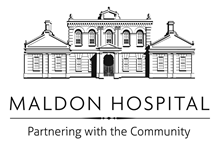 Registered Nurse - Grade 2Endorsed Enrolled NurseHealth Care WorkerExpressions of InterestAre you professional, positive and passionate about delivering the very best care? Do you thrive in a supportive team environment?We are very proud of our hospital, the community we partner with and our team of professional staff who collaborate to deliver Person Centred Care.About the positionsWorking at Maldon Hospital will give you the skills, opportunity and experience to continue to improve the health and wellbeing of the Maldon community.  The Registered Nurse (RN) works closely with the Nurse Unit Manager to lead a productive interdisciplinary team that delivers a high standard of person centred care. It is expected the RN will work within their scope of practice and demonstrate a comprehensive level of assessment, care planning, practice and evaluation in the provision of care to clients and their significant others. The Endorsed Enrolled Nurse (EEN) is required to work as a productive member of an interdisciplinary team to provide person centred care. Within scope of practice, the EEN will demonstrate a sound level of skills in assessment; care planning, practice and evaluation in the provision of care to clients and their significant others.The Health Care Worker (HCW) is required to work as a productive member of the care team to provide person centred care. It is expected the HCW will work within the limitations of their role and will provide a competent level of personal care, cleaning and food services for residents. The HCW works under the direction and support of the supervising RN at all times.About Maldon HospitalMaldon Hospital is located in a picturesque setting part way up Mount Tarrangower. This location gives residents sitting in the front garden of the Hospital a panoramic view of the surrounding country. Since its humble beginnings as a small wooden building in 1859, Maldon Hospital has partnered with the community delivering health services and contributing to a happy and healthy community. Today it provides residential aged care facilities, acute care, primary care and community services.Culture and BenefitsFree on-site parking is available to all staff and visitorsSalary Packaging/Salary SacrificingFlexible working arrangements Employee Assistance ProgramStaff Immunisation ProgramSmoke free environmentMaldon Hospital values diversity and encourages individuals from all cultures and backgrounds to apply.So if you value integrity, safety, positivity, professionalism and holistic service profession, hold current AHPRA registration where required then we welcome your application.For further information regarding Maldon Hospital and opportunities to work here please contact Ray Condello, Nurse Unit Manager on 5475 2000_________________________________________________________________________________________Resumes can be forward to the Human Resources Department – lclarke@castlemainehealth.org.auAll appointments are subject to a satisfactory police check and Covid-19 vaccination